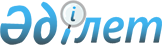 "Кентау қаласының аумағында пайдаланылмайтын ауыл шаруашылығы мақсатындағы жерлерге жер салығының мөлшерлемесін және бірыңғай жер салығының мөлшерлемелерін жоғарылату туралы" Кентау қалалық мәслихатының 2015 жылғы 30 қыркүйектегі № 258 шешімінің күшін жою туралыОңтүстік Қазақстан облысы Кентау қалалық мәслихатының 2016 жылғы 4 ақпандағы № 293 шешімі

      Қазақстан Республикасының 2001 жылғы 23 қаңтардағы «Қазақстан Республикасындағы жергілікті мемлекеттік басқару және өзін-өзі басқару» Заңының 7-бабының 5-тармағына және «Нормативтік құқықтық актілер туралы» Қазақстан Республикасының 1998 жылғы 24 наурыздағы Заңының 21-1-бабының 2-тармағына сәйкес, Кентау қалалық мәслихаты ШЕШІМ ҚАБЫЛДАДЫ:



      «Кентау қаласының аумағында пайдаланылмайтын ауыл шаруашылығы мақсатындағы жерлерге жер салығының мөлшерлемесін және бірыңғай жер салығының мөлшерлемелерін жоғарылату туралы» Кентау қалалық мәслихатының 2015 жылғы 30 қыркүйектегі № 258 шешімінің күші жойылсын (Қазақстан Республикасының нормативтік құқықтық актілерін мемлекеттік тіркеу тізілімінде 2015 жылғы 23 қазанда № 3381 болып тіркелген, 2015 жылы 7 қарашада № 45 «Кентау Шұғыласы» газетінде жарияланған).      Қалалық мәслихатының

      сессия төрағасы                            Т.Садуов      Қалалық мәслихатының

      хатшысы                                    К.Сырлыбаев
					© 2012. Қазақстан Республикасы Әділет министрлігінің «Қазақстан Республикасының Заңнама және құқықтық ақпарат институты» ШЖҚ РМК
				